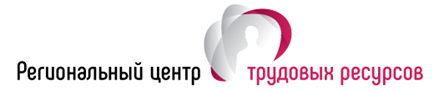 Минобрнауки Самарской областиГосударственное бюджетное учреждение дополнительного профессионального образования Самарской области«Региональный центр развития трудовых ресурсов» (Региональный центр трудовых ресурсов)__________________________________________________Победы ул., д. 7, Тольятти, Самарская область, 445007Тел./факс (8482) 95-22-11 e-mail: office@ctrtlt.ru; http://www.ctrtlt.ruПЕРЕЧЕНЬ ПРОФЕССИОНАЛЬНЫХ ДЕФИЦИТОВ УЧИТЕЛЕЙ ШКОЛ С НИЗКИМИ ОБРАЗОВАТЕЛЬНЫМИ РЕЗУЛЬТАТАМИ2020 г.СодержаниеАннотацияНастоящий перечень представляет собой аналитический продукт, сформированный на основе результатов мониторингового исследования профессиональных дефицитов учителей школ с низкими образовательными результатами (далее – НОР) в разрезе должностных позиций: учитель математики и учитель русского языка.Данный документ составляет информационную основу для разработки персонифицированных программ повышения квалификации.I. Общая информацияПо итогам комплексного анализа результатов оценочных мероприятий Рособрнадзора, основой которого стали результаты ВПР по русскому языку и математике за два года, определены 105 школ (15%) Самарской области с НОР.Одним из факторов, влияющим на конечные образовательные результаты обучающихся, является сам педагог. В ходе исследования основной акцент был сделан на профессиональные дефициты педагогов, а также рассмотрены контекстные показатели: возрастные характеристики и уровень квалификации педагога.Инструментом исследования профессиональных дефицитов педагогов стал метод оценки «360 градусов», при использовании которого оценка дается не только самим педагогом, но и непосредственным руководителем, а также коллегами, что позволяет выявить объективную картину сформированности профессиональных компетенций.Основу формирования инструмента исследования составили:Профессиональный стандарт педагога (педагогическая деятельность в дошкольном, начальном общем, основном общем, среднем общем образовании) (воспитатель, учитель) (утвержден приказом Министерства труда и социальной защиты Российской Федерации от «18» октября 2013 г. № 544н, изм. от5.08.2016 №422н);Проект профессионального стандарта «Педагог начального общего, основного общего, среднего общего образования» от 10 июня 2019 года;Паспорт национального проекта «Образование» (утвержден президиумом Совета при Президенте Российской Федерации по стратегическому развитию и национальным проектам, протокол от 3 сентября 2018 г. №10);Концепция Базовой модели компетенций цифровой экономики. А.Я. Данилюк, А.М. Кондаков, 2019;Результаты работы экспертов-учителей предметников;Статистико-аналитический отчет о результатах государственной итоговой аттестации по образовательным программам среднего общего образования в Самарской области, Региональный центр мониторинга в образовании, 2019.В исследовании профессиональных дефицитов учителей школ с низкими образовательными результатами приняли участие 253 учителей русского языка (что составляет 100% от общего количества учителей русского языка школ с НОР), 251 учителя математики (100% от общего количества учителей математики школ с НОР), 163 руководителя /заместителя руководителя (75% от общего количества руководителей/заместителей руководителей школ с НОР). Опрос осуществлялся посредством автоматизированной информационной системы «Кадры в образовании. Самарская область».В исследовании профессиональных дефицитов педагогов Юго-Западного территориального управления МОиН СО из общей региональной выборки школ с НОР приняли участие 27 учителей русского языка, 24 учителя математики и 18 руководителей /заместителей руководителя.Сроки реализации исследования: 01.06.2020 – 05.06.2020. II. Результаты исследования по Самарской области2.1 Профессиональные дефициты и контекстные показатели учителей школ с НОР (общие данные)Обобщенный профиль типичных профессиональных дефицитов учителей школ с НОРРаспределение профессиональных дефицитов учителей по блокам компетенцийКонтекстные характеристики, которые могут служить причиной низких образовательных результатов обучающихся2.2 Профессиональные дефициты и контекстные показатели учителей математики школ с НОРПрофиль типичных профессиональных дефицитов учителей математики школ с НОРРаспределение профессиональных дефицитов учителей математики по блокам компетенцийКонтекстные характеристики учителей математики, которые могут служить причиной низких образовательных результатов обучающихся2.3 Профессиональные дефициты и контекстные показатели учителей русского языка школ с НОРПрофиль типичных профессиональных дефицитов учителей русского языка школ с НОРРаспределение профессиональных дефицитов учителей русского языка по блокам компетенцийКонтекстные характеристики учителей русского языка, которые могут служить причиной низких образовательных результатов обучающихсяIII. Результаты исследования по Юго-Западному территориальному управлению3.1 Профессиональные дефициты и контекстные показатели учителей школ с НОР (общие данные)Обобщенный профиль типичных профессиональных дефицитов учителей школ с НОРРаспределение профессиональных дефицитов учителей по блокам компетенцийКонтекстные характеристики, которые могут служить причиной низких образовательных результатов обучающихся3.2 Профессиональные дефициты и контекстные показатели учителей математики школ с НОРПрофиль типичных профессиональных дефицитов учителей математики школ с НОР	Распределение профессиональных дефицитов учителей математики по блокам компетенций	Контекстные характеристики учителей математики, которые могут служить причиной низких образовательных результатов обучающихся3.3 Профессиональные дефициты и контекстные показатели учителей русского языка школ с НОРПрофиль типичных профессиональных дефицитов учителей русского языка школ с НОРРаспределение профессиональных дефицитов учителей русского языка по блокам компетенцийКонтекстные характеристики учителей русского языка, которые могут служить причиной низких образовательных результатов обучающихся№ п/пТипичные профессиональные дефицитыДоля учителей (%), имеющих профессиональные дефицитыОсуществлять адресную работу с детьми с особыми образовательными потребностями (аутисты, дети с синдромом дефицита внимания и гиперактивностью и др.) 60,52%Разрабатывать и реализовывать индивидуальные образовательные маршруты, индивидуальные программы развития и индивидуально-ориентированные образовательные программы с учетом личностных и возрастных особенностей обучающихся 35,52%Способность добиваться высоких результатов в сложных и неопределенных условиях работы 35,52%Применять технологию критического мышления 34,92%Осуществлять адресную работу с детьми с ограниченными возможностями здоровья, в том числе с использованием дистанционных технологий 29,37%Осуществлять адресную работу с одаренными детьми 27,38%Осуществлять подготовку обучающихся к участию в олимпиадах, конференциях, турнирах и др.26,19%Организовывать проектную деятельность детей 25,40%Организовать самостоятельную деятельность обучающихся, в том числе исследовательскую 22,42%Формировать у обучающихся функциональную грамотность 21,83%Использовать цифровые технологии и ресурсы интернета, в том числе онлайн-обучение и онлайн-сервисы 21,03%Квалификация педагогаВозраст педагогаПовышение квалификации педагога за три года№ п/пТипичные профессиональные дефицитыДоля учителей математики (%), имеющих профессиональные дефицитыОсуществлять адресную работу с детьми с особыми образовательными потребностями (аутисты, дети с синдромом дефицита внимания и гиперактивностью и др.) 65,74%Формировать у обучающихся умение решать математические задачи по международному стандарту PISA 57,66%Формировать у обучающихся умение решать задачи по теории вероятностей с применением многоуровневой системы 51,21%Формировать у обучающихся умение решать задачи по теории чисел 50,00%Формировать у обучающихся умение решать задачи с параметром 49,19%Применять технологию критического мышления 40,64%Разрабатывать и реализовывать индивидуальные образовательные маршруты, индивидуальные программы развития и индивидуально-ориентированные образовательные программы с учетом личностных и возрастных особенностей обучающихся 37,05%Способность добиваться высоких результатов в сложных и неопределенных условиях работы 37,05%Применять различные методы формирования у обучающихся умения решать текстовые задачи экономического содержания 34,27%Осуществлять подготовку обучающихся к участию в олимпиадах, конференциях, турнирах и др.34,26%Осуществлять адресную работу с одаренными детьми 32,27%Организовывать проектную деятельность детей 30,28%Формировать у обучающихся умение решать задачи планиметрии и стереометрии с применением метода координат 29,84%Организовать самостоятельную деятельность обучающихся, в том числе исследовательскую 28,69%Формировать у обучающихся умение использовать метод рационализации при решении логарифмических, показательных уравнений и неравенств 28,63%Осуществлять адресную работу с детьми с ограниченными возможностями здоровья, в том числе с использованием дистанционных технологий 27,49%Формировать у обучающихся функциональную грамотность 23,90%Формировать у обучающихся умение применять производную функцию при решении задач 23,39%Реализовывать проблемное обучение, осуществлять связь обучения по предмету (курсу, программе) с практикой 22,71%Использовать цифровые технологии и ресурсы интернета, в том числе онлайн-обучение и онлайн-сервисы 22,31%Квалификация педагогаВозраст педагогаПовышение квалификации педагога за три года№ п/пТипичные профессиональные дефицитыДоля учителей русского языка (%), имеющих профессиональные дефицитыОсуществлять адресную работу с детьми с особыми образовательными потребностями (аутисты, дети с синдромом дефицита внимания и гиперактивностью и др.) 55,34%Способность добиваться высоких результатов в сложных и неопределенных условиях работы 33,99%Разрабатывать и реализовывать индивидуальные образовательные маршруты, индивидуальные программы развития и индивидуально-ориентированные образовательные программы с учетом личностных и возрастных особенностей обучающихся 33,99%Осуществлять адресную работу с детьми с ограниченными возможностями здоровья, в том числе с использованием дистанционных технологий 31,23%Применять технологию критического мышления 29,25%Осуществлять адресную работу с одаренными детьми 22,53%Организовывать проектную деятельность детей 20,55%Квалификация педагогаВозраст педагогаПовышение квалификации педагога за три года№ п/пТипичные профессиональные дефицитыДоля учителей (%), имеющих профессиональные дефицитыОсуществлять адресную работу с детьми с особыми образовательными потребностями (аутисты, дети с синдромом дефицита внимания и гиперактивностью и др.) 64,00%Способность добиваться высоких результатов в сложных и неопределенных условиях работы 50,00%Применять технологию критического мышления 48,00%Использовать цифровые технологии и ресурсы интернета, в том числе онлайн-обучение и онлайн-сервисы 38,00%Организовать самостоятельную деятельность обучающихся, в том числе исследовательскую 34,00%Разрабатывать и реализовывать индивидуальные образовательные маршруты, индивидуальные программы развития и индивидуально-ориентированные образовательные программы с учетом личностных и возрастных особенностей обучающихся 34,00%Организовывать проектную деятельность детей 34,00%Осуществлять адресную работу с одаренными детьми 34,00%Формировать у обучающихся функциональную грамотность 32,00%Реализовывать проблемное обучение, осуществлять связь обучения по предмету (курсу, программе) с практикой 32,00%Осуществлять адресную работу с детьми с ограниченными возможностями здоровья, в том числе с использованием дистанционных технологий 32,00%Осуществлять подготовку обучающихся к участию в олимпиадах, конференциях, турнирах и др.26,00%Осуществлять диагностику причин конфликтных ситуаций, их профилактику и разрешение 24,00%Осуществлять адресную работу с детьми, попавшими в трудную жизненную ситуацию 20,00%Способность оказывать позитивное влияние на людей, управляя своими и чужими эмоциями 20,00%Квалификация педагогаВозраст педагогаПовышение квалификации педагога за три года№ п/пТипичные профессиональные дефицитыДоля учителей математики (%), имеющих профессиональные дефицитыОсуществлять адресную работу с детьми с особыми образовательными потребностями (аутисты, дети с синдромом дефицита внимания и гиперактивностью и др.) 66,67%Формировать у обучающихся умение решать математические задачи по международному стандарту PISA 58,33%Формировать у обучающихся умение решать задачи с параметром 54,17%Формировать у обучающихся умение решать задачи по теории вероятностей с применением многоуровневой системы 50,00%Применять технологию критического мышления 45,83%Применять различные методы формирования у обучающихся умения решать текстовые задачи экономического содержания 45,83%Способность добиваться высоких результатов в сложных и неопределенных условиях работы 41,67%Организовывать проектную деятельность детей 41,67%Организовать самостоятельную деятельность обучающихся, в том числе исследовательскую 41,67%Разрабатывать и реализовывать индивидуальные образовательные маршруты, индивидуальные программы развития и индивидуально-ориентированные образовательные программы с учетом личностных и возрастных особенностей обучающихся 41,67%Использовать цифровые технологии и ресурсы интернета, в том числе онлайн-обучение и онлайн-сервисы 37,50%Осуществлять адресную работу с одаренными детьми 37,50%Формировать у обучающихся умение решать задачи планиметрии и стереометрии с применением метода координат 37,50%Осуществлять подготовку обучающихся к участию в олимпиадах, конференциях, турнирах и др.37,50%Реализовывать проблемное обучение, осуществлять связь обучения по предмету (курсу, программе) с практикой 37,50%Формировать у обучающихся умение решать задачи по теории чисел 33,33%Формировать у обучающихся функциональную грамотность 33,33%Осуществлять адресную работу с детьми, попавшими в трудную жизненную ситуацию 29,17%Осуществлять адресную работу с детьми с ограниченными возможностями здоровья, в том числе с использованием дистанционных технологий 29,17%Формировать у обучающихся умение использовать метод рационализации при решении логарифмических, показательных уравнений и неравенств 29,17%Осуществлять диагностику причин конфликтных ситуаций, их профилактику и разрешение 25,00%Квалификация педагогаВозраст педагогаПовышение квалификации педагога за три года№ п/пТипичные профессиональные дефицитыДоля учителей русского языка (%), имеющих профессиональные дефицитыОсуществлять адресную работу с детьми с особыми образовательными потребностями (аутисты, дети с синдромом дефицита внимания и гиперактивностью и др.) 61,54%Способность добиваться высоких результатов в сложных и неопределенных условиях работы 57,69%Применять технологию критического мышления 50,00%Использовать цифровые технологии и ресурсы интернета, в том числе онлайн-обучение и онлайн-сервисы 38,46%Осуществлять адресную работу с детьми с ограниченными возможностями здоровья, в том числе с использованием дистанционных технологий 34,62%Формировать у обучающихся функциональную грамотность 30,77%Способность оказывать позитивное влияние на людей, управляя своими и чужими эмоциями 30,77%Осуществлять адресную работу с одаренными детьми 30,77%Разрабатывать и реализовывать индивидуальные образовательные маршруты, индивидуальные программы развития и индивидуально-ориентированные образовательные программы с учетом личностных и возрастных особенностей обучающихся 26,92%Организовывать проектную деятельность детей 26,92%Реализовывать проблемное обучение, осуществлять связь обучения по предмету (курсу, программе) с практикой 26,92%Организовать самостоятельную деятельность обучающихся, в том числе исследовательскую 26,92%Осуществлять диагностику причин конфликтных ситуаций, их профилактику и разрешение 23,08%Формировать систему регуляции поведения и деятельности обучающихся 23,08%Квалификация педагогаВозраст педагогаПовышение квалификации педагога за три года